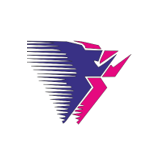 La Scuola Secondaria __________________________________ Statale/Non Statale, in conformità a quanto indicato nella Comunicazione 2023CS06 dichiara la composizione della squadra in campo, categoria:Cat. Unica I° grado	AllieviAllieveC.S. Bologna 2023MODULO DI PRESENTAZIONE SQUADRA MANIFESTAZIONE PROVINCIALE DI BADMINTON  CAT. UNICA I° GRADOALLIEVI/EMERCOLEDI’ 15 MARZO 2023MERCOLEDI’ 22 MARZO 2023COGNOMENOMEDATA DI NASCITA     G          M           A            DATA DI NASCITA     G          M           A            DATA DI NASCITA     G          M           A            1234Docente responsabile/accompagnatore: